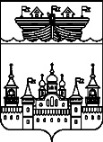 ЗЕМСКОЕ СОБРАНИЕ ВОСКРЕСЕНСКОГО МУНИЦИПАЛЬНОГО РАЙОНА НИЖЕГОРОДСКОЙ ОБЛАСТИРЕШЕНИЕ21 июня 2019 года	№52О внесении изменений в решение Земского собрания Воскресенского муниципального района Нижегородской области от 2 октября 2015 года № 91 «О формировании комиссий Земского собрания Воскресенского муниципального района, их персональном составе»В связи с досрочным прекращением полномочий депутата Земского собрания Воскресенского муниципального района Заводчикова А.Ф., а также с введением в состав Земского собрания вновь делегированного депутата от сельского Совета Благовещенского сельсовета Пухова И.А., в соответствии со статьей 8 регламента Земского собрания Воскресенского муниципального района, утвержденного постановлением Земского собрания района от 19 ноября 2010 года № 112 «Об утверждении регламента Земского собрания Воскресенского муниципального района Нижегородской области»,Земское собрание района решило:1.Внести в решение Земского собрания Воскресенского муниципального района Нижегородской области от 2 октября 2015 года № 91 «О формировании комиссий Земского собрания Воскресенского муниципального района, их персональном составе», следующие изменения и дополнения:1.1. признать утратившим силу:1.1.1.подпункт 9 пункта 1.3 части 1;1.1.2.подпункт 6 пункта 1.4 части 1.1.2.пункт 1.2. дополнить подпунктом 11 следующего содержания:«Пухов Илья Александрович – депутат Земского собрания от Благовещенского сельсовета»,1.3.пункт 1.3 дополнить подпунктом 11 следующего содержания:«Пухов Илья Александрович – депутат Земского собрания от Благовещенского сельсовета».2.Опубликовать настоящее решение на официальном Интернет-сайте администрации Воскресенского муниципального района Нижегородской области: http://www.voskresenskoe-adm.ru в разделе «Органы МСУ и организации», подраздел «Земское собрание Воскресенского муниципального района, нормативные акты».3.Контроль за исполнением настоящего решения возложить на постоянную комиссию по вопросам местного самоуправления, связям с общественностью, средствами массовой информации, правовой политике, работе с военнослужащими, правоохранительной деятельности (А.В.Скобелев).4.Настоящее решение вступает в силу со дня принятия.Глава местного самоуправления		А.В.Безденежных